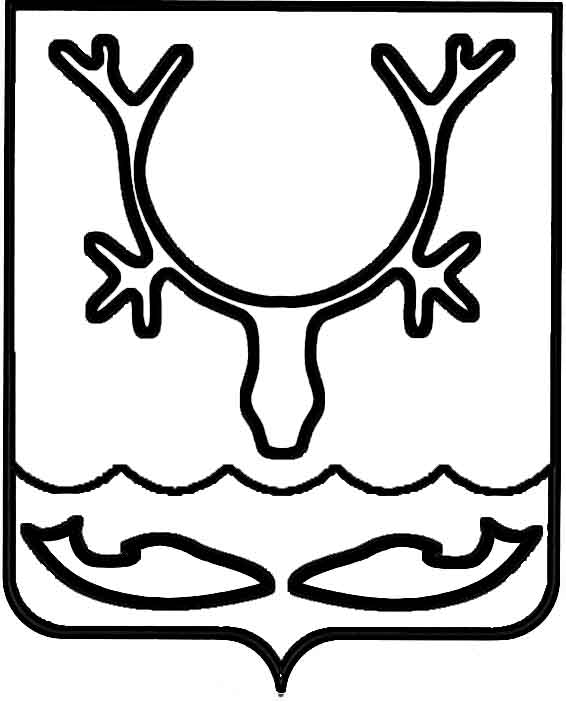 Администрация МО "Городской округ "Город Нарьян-Мар"ПОСТАНОВЛЕНИЕот “____” __________________ № ____________		г. Нарьян-МарВ соответствии с Федеральным законом от 21 декабря 1994 года № 68-ФЗ  "О защите населения и территорий от чрезвычайных ситуаций природного и техногенного характера", на основании решения комиссии по предупреждению и ликвидации чрезвычайных ситуаций и обеспечению пожарной безопасности МО "Городской округ "Город Нарьян-Мар" от 15.12.2015, в целях обеспечения готовности органов управления городского звена Ненецкой территориальной подсистемы единой государственной системы предупреждения и ликвидации чрезвычайных ситуаций на период празднования новогодних и рождественских праздников Администрация МО "Городской округ "Город Нарьян-Мар"П О С Т А Н О В Л Я Е Т:1.	Ввести с 20.00 часов 31 декабря 2015 года до 08.00 часов 11 января             2016 года режим "Повышенная готовность" функционирования органов управления городского звена Ненецкой территориальной подсистемы единой государственной системы предупреждения и ликвидации чрезвычайных ситуаций.2.	Границы зоны повышенной готовности определить в пределах территории МО "Городской округ "Город Нарьян-Мар".3.	Рекомендовать руководителям предприятий и организаций, расположенных на территории МО "Городской округ "Город Нарьян-Мар", на базе которых созданы аварийно-спасательные и аварийно-восстановительные формирования, уточнить списочный состав формирований, контактные телефоны, время сбора и количество привлекаемой техники при угрозе возникновения и (или) возникновении чрезвычайной ситуации.4.	Начальнику отдела ГО и ЧС, МР Администрации МО "Городской округ "Город Нарьян-Мар" (В.В.Новосёлов) обеспечить своевременное доведение                     до органов управления и сил городского звена Ненецкой территориальной подсистемы РСЧС оперативной информации при угрозе возникновения и (или) возникновении чрезвычайной ситуации.5.	Управлению организационно-информационного обеспечения Администрации МО "Городской округ "Город Нарьян-Мар" разместить настоящее постановление на официальном сайте Администрации МО "Городской округ "Город Нарьян-Мар".6.	Контроль за исполнением настоящего постановления возложить                    на первого заместителя главы Администрации МО "Городской округ "Город Нарьян-Мар" А.Б.Бебенина.1412.20151441О введении режима "Повышенная готовность" функционирования органов управления городского звена Ненецкой территориальной подсистемы единой государственной системы предупреждения и ликвидации чрезвычайных ситуаций                     на период новогодних и рождественских  праздников 2016 годаГлава МО "Городской округ "Город Нарьян-Мар" Т.В.Федорова